Załącznik nr 2 do SWZWzór oświadczenia o spełnianiu warunków udziału w postępowaniu Znak postępowania: ZP.1.2022     ZAMAWIAJĄCY:Wielkopolskie Samorządowe Centrum Kształcenia Zawodowego i Ustawicznego w Złotowie ul. Norwida 577-400 ZłotówPODMIOT W IMIENIU KTÓREGO SKŁADANE JEST OŚWIADCZENIE:	Wykonawca, w tym wykonawca wspólnie ubiegający się o udzielenie zamówieniaPodmiot udostępniający zasoby …………………………………………………..…..………….…..………… (pełna nazwa/firma, adres, w zależności od podmiotu: NIP/PESEL, KRS/CEIDG)reprezentowany przez:…………………………………………………..…..……………………………………………………………..…..………… (imię, nazwisko, stanowisko/podstawa do reprezentacji)Na potrzeby postępowania o udzielenie zamówienia publicznego którego przedmiotem jest zadanie inwestycyjne pn.: Adaptacja budynku byłej szkoły podstawowej dla potrzeb WSCKZiU w Złotowie, oświadczam:1. Informacja o spełnianiu warunków udziału w postępowaniu: Oświadczam, że podmiot, w imieniu którego składane jest oświadczenie spełnia warunki udziału w postępowaniu określone przez Zamawiającego w Specyfikacji Warunków Zamówienia.2.	Informacja w związku z poleganiem wykonawcy na zasobach innych podmiotów: Oświadczam, że Wykonawca, w imieniu którego składane jest oświadczenie, w celu wykazania warunków udziału w postępowaniu polega na zasobach innych podmiotu/ów w zakresie warunku wskazanego w SWZ , dotyczy ……………….:Dane podmiotu, na zasobach którego polega Wykonawca: ………………………………………………………………………………………………………………………...……………………………………………………………………………………………………………………………...……3. Oświadczenie dotyczące podanych informacji:Oświadczam, że wszystkie informacje podane w powyższych oświadczeniach są aktualne i zgodne z prawdą.Wzór oświadczenia o braku podstaw do wykluczeniaPODMIOT W IMIENIU KTÓREGO SKŁADANE JEST OŚWIADCZENIE:	Wykonawca, w tym wykonawca wspólnie ubiegający się o udzielenie zamówieniaPodmiot udostępniający zasoby …………………………………………………..…..……………………………………………………………..…..……………………………………………………………..…..…………(pełna nazwa/firma, adres, w zależności od podmiotu: NIP/PESEL, KRS/CEIDG)reprezentowany przez:…………………………………………………..…..……………………………………………………………..…..………… (imię, nazwisko, stanowisko/podstawa do reprezentacji)Na potrzeby postępowania o udzielenie zamówienia publicznego którego przedmiotem jest zadanie pn.: Adaptacja budynku byłej szkoły podstawowej dla potrzeb WSCKZiU w Złotowie, oświadczam, co następuje:Oświadczenie:Oświadczam, że podmiot, w imieniu którego składane jest oświadczenie:nie podlega wykluczeniu z postępowania na podstawie art. 108 ust. 1 oraz art.109 ust.1 pkt.4  ustawy Pzp;podlega wykluczeniu z postępowania na podstawie art. 108 ust. 1  oraz art.109 ust.1 pkt.4 ustawy Pzp. Jeżeli podmiot, w imieniu którego składane jest oświadczenie podlega wykluczeniu (sekcja wypełniana jedynie w przypadku, gdy Wykonawca podlega wykluczeniu):Oświadczam, że podmiot, w imieniu którego składane jest oświadczenie podlega wykluczeniu z postępowania na podstawie art. …………………… ustawy Pzp (podać mającą zastosowanie podstawę wykluczenia).Jednocześnie oświadczam, że na podstawie art. 110 ust. 2 ustawy Pzp podmiot, 
w imieniu, którego składane jest oświadczenie podjął następujące środki naprawcze: …………………………………………………………………………Wykluczenie na podstawie art. 7 ust. 1 ustawy  z dnia 13 kwietnia 2022 r. o szczególnych rozwiązaniach w zakresie przeciwdziałania wspieraniu agresji na Ukrainę oraz służących ochronie bezpieczeństwa narodowego; Niniejszym oświadczam, że: Jestem 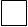 Nie jestem 1) wykonawcą oraz uczestnikiem konkursu wymienionym w wykazach określonych w rozporządzeniu 765/2006 i rozporządzeniu 269/2014 albo wpisanym na listę na podstawie decyzji w sprawie wpisu na listę rozstrzygającej o zastosowaniu środka, o którym mowa w art. 1 pkt 3 ustawy;2) wykonawcą oraz uczestnikiem konkursu, którego beneficjentem rzeczywistym w rozumieniu ustawy z dnia 1 marca 2018 r. o przeciwdziałaniu praniu pieniędzy oraz finansowaniu terroryzmu (Dz. U. z 2022 r. poz. 593 i 655) jest osoba wymieniona w wykazach określonych w rozporządzeniu 765/2006 i rozporządzeniu 269/2014 albo wpisana na listę lub będąca takim beneficjentem rzeczywistym od dnia 24 lutego 2022 r., o ile została wpisana na listę na podstawie decyzji w sprawie wpisu na listę rozstrzygającej o zastosowaniu środka, o którym mowa w art. 1 pkt 3 ustawy;3) wykonawcą oraz uczestnikiem konkursu, którego jednostką dominującą w rozumieniu art. 3 ust. 1 pkt 37 ustawy z dnia 29 września 1994 r. o rachunkowości (Dz. U. z 2021 r. poz. 217, 2105 i 2106), jest podmiot wymieniony w wykazach określonych w rozporządzeniu 765/2006 i rozporządzeniu 269/2014 albo wpisany na listę lub będący taką jednostką dominującą od dnia 24 lutego 2022 r., o ile został wpisany na listę na podstawie decyzji w sprawie wpisu na listę rozstrzygającej o zastosowaniu środka, o którym mowa w art. 1 pkt 3 ustawy.Oświadczenie dotyczące podanych informacji:Oświadczam, że wszystkie informacje podane w powyższych oświadczeniach 
są aktualne i zgodne z prawdą.INFORMACJA DLA WYKONAWCY:Dokumenty należy podpisać przed zaszyfrowaniem kwalifikowanym podpisem elektronicznym, podpisem zaufanym lub podpisem osobistym (elektronicznym) przez osobę lub osoby uprawnione do reprezentowania firmy.Ze względu na niskie ryzyko naruszenia integralności pliku oraz łatwiejszą weryfikację podpisu, zamawiający zaleca, w miarę możliwości, przekonwertowanie plików składających się na ofertę na format .pdf i opatrzenie ich podpisem kwalifikowanym PAdES.Zaleca się, by dokumenty składające się na ofertę zostały wysłane w jednym pliku. Podpisanie pliku, zgodnie z pkt. 1, oznacza podpisanie wszystkich stron w danym pliku.W przypadku składania dokumentów w oddzielnych plikach, należy podpisać oddzielnie każdy plik (dokument), zgodnie z pkt. 1.Oświadczenie składane na podstawie art. 273 ust. 2 ustawy z dnia 11 września 2019 r. Prawo zamówień publicznych DOTYCZĄCE WARUNKÓW UDZIAŁU W POSTĘPOWANIUOświadczenie składane na podstawie art. 273 ust. 2 ustawy z dnia 11 września 2019 r. Prawo zamówień publicznych DOTYCZĄCE PRZESŁANEK WYKLUCZENIA Z POSTĘPOWANIA